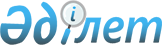 2023-2025 жылдарға арналған Талдысай ауылдық округінің бюджетін бекіту туралыАқтөбе облысы Қобда аудандық мәслихатының 2022 жылғы 28 желтоқсандағы № 267 шешімі.
      Қазақстан Республикасының 2008 жылғы 4 желтоқсандағы Бюджет кодексінің 9-1 бабының 2 тармағына, Қазақстан Республикасының 2001 жылғы 23 қаңтардағы "Қазақстан Республикасындағы жергілікті мемлекеттік басқару және өзін-өзі басқару туралы" Заңының 6 бабына сәйкес, Қобда аудандық мәслихат ШЕШІМ ҚАБЫЛДАДЫ:
      1. 2023-2025 жылдарға арналған Талдысай ауылдық округ бюджеті тиісінше 1, 2 және 3 қосымшаларға сәйкес, оның ішінде 2023 жылға мынадай көлемде бекітілсін:
      1) кірістер –31 985 мың теңге, оның ішінде:
      салықтық түсімдер – 1315 мың теңге;
      салықтық емес түсімдер – 0 теңге;
      негiзгi капиталды сатудан түсетiн түсiмдер - 0 теңге; 
      трансферттер түсімі – 30 670 мың теңге;
      2) шығындар –31 998,5 мың теңге;
      3) таза бюджеттік кредиттеу - 0 теңге, оның ішінде:
      бюджеттік кредиттер –0 теңге;
      бюджеттік кредиттерді өтеу –0 теңге;
      4) қаржы активтерiмен операциялар бойынша сальдо - 0 теңге, оның ішінде:
      қаржы активтерiн сатып алу - 0 теңге;
      мемлекеттің қаржы активтерін сатудан түсетін түсімдер – 0 теңге;
      5) бюджет тапшылығы (профициті) - 0 теңге;
      6) бюджет тапшылығын қаржыландыру (профицитін пайдалану) – 0 теңге, оның ішінде:
      қарыздар түсімі – 0 теңге;
      қарыздарды өтеу – 0 теңге;
      бюджет қаражатының пайдаланылатын қалдықтары – 13,5 мың теңге.
      Ескерту. 1 тармақ жаңа редакцияда – Ақтөбе облысы Қобда аудандық мәслихатының 07.12.2023 № 106 шешімімен (01.01.2023 бастап қолданысқа енгізіледі).


      2. Ауылдық округ бюджетінің кірісіне мыналар есептелетін болып белгіленсін:
      жеке тұлғалардың мүлкiне салынатын салық;
      елдi мекендер жерлерiне алынатын жер салығы;
      заңды тұлғалардан көлiк құралдарына салынатын салық;
      жеке тұлғалардан көлiк құралдарына салынатын салық;
      аудандық маңызы бар қаланың, ауылдың, кенттің, ауылдық округтің әкімдері салатын айыппұлдар, өсімпұлдар, санкциялар, өндіріп алулар;
      жеке және заңды тұлғалардың ерікті түрдегі алымдары;
      аудандық маңызы бар қала, ауыл, кент, ауылдық округ коммуналдық меншігінің мүлкін жалға беруден түсетін кірістер;
      аудандық маңызы бар қала, ауыл, кент, ауылдық округ бюджеттеріне түсетін басқа да салықтық емес түсімдер.
      3. 2023 жылға аудандық бюджеттен Талдысай ауылдық округінің бюджетіне берілген субвенциялар көлемі 27 924,0 мың теңге сомасында көзделгені ескерілсін.
      4. Осы шешім 2023 жылғы 1 қаңтардан бастап қолданысқа енгізіледі. 2023 жылға арналған Талдысай ауылдық округінің бюджеті
      Ескерту. 1 қосымша жаңа редакцияда – Ақтөбе облысы Қобда аудандық мәслихатының 07.12.2023 № 106 шешімімен (01.01.2023 бастап қолданысқа енгізіледі). 2024 жылға арналған Талдысай ауылдық округінің бюджеті 2025 жылға арналған Талдысай ауылдық округінің бюджеті
					© 2012. Қазақстан Республикасы Әділет министрлігінің «Қазақстан Республикасының Заңнама және құқықтық ақпарат институты» ШЖҚ РМК
				
      Қобда аудандық мәслихатының хатшысы 

Ж. Ергалиев
Қобда аудандық мәслихатының 
2022 жылғы 28 желтоқсандағы 
№ 267 шешіміне 1 қосымша
Санаты
Санаты
Санаты
Санаты
Сомасы, мың теңге
Сыныбы
Сыныбы
Сыныбы
Сомасы, мың теңге
Iшкi сыныбы
Iшкi сыныбы
Сомасы, мың теңге
Сомасы, мың теңге
1
2
3
4
5
І. Кірістер
31985
1
Салықтық түсімдер
1315
01
Табыс салығы
187
2
Жеке табыс салығы
187
04
Меншiкке салынатын салықтар
838
1
Мүлiкке салынатын салықтар
76
4
Көлiк құралдарына салынатын салық
762
05
Тауарларға, жұмыстар мен қызметтерге ішкі салықтар
290
3
Табиғи және басқа ресурстарды пайдаланғаны үшін түсімдер
290
4
Трансферттердің түсімдері
30670
02
Мемлекеттiк басқарудың жоғары тұрған органдарынан түсетiн трансферттер
30670
3
Аудандардың (облыстық маңызы бар қаланың) бюджетінен трансферттер
30670
Функционалдық топ
Функционалдық топ
Функционалдық топ
Функционалдық топ
Функционалдық топ
Сомасы (мың теңге)
Кіші функция
Кіші функция
Кіші функция
Кіші функция
Сомасы (мың теңге)
Бюджеттік бағдарламалардың әкімшісі
Бюджеттік бағдарламалардың әкімшісі
Бюджеттік бағдарламалардың әкімшісі
Сомасы (мың теңге)
Бағдарлама
Бағдарлама
Сомасы (мың теңге)
Атауы
Сомасы (мың теңге)
1
2
3
4
5
6
II. Шығындар
31998,5
01
Жалпы сипаттағы мемлекеттiк қызметтер
28161,7
1
Мемлекеттiк басқарудың жалпы функцияларын орындайтын өкiлдi, атқарушы және басқа органдар
28161,7
124
Аудандық маңызы бар қала, ауыл, кент, ауылдық округ әкімінің аппараты
28161,7
001
Аудандық маңызы бар қала, ауыл, кент, ауылдық округ әкімінің қызметін қамтамасыз ету жөніндегі қызметтер
28137,6
022
Мемлекеттік органның күрделі шығындары
24,1
07
Тұрғын үй-коммуналдық шаруашылық
2937,4
3
Елді-мекендерді көркейту
2937,4
124
Аудандық маңызы бар қала, ауыл, кент, ауылдық округ әкімінің аппараты
2937,4
008
Елдi мекендердегі көшелердi жарықтандыру
2295,9
011
Елдi мекендердi абаттандыру және көгалдандыру
641,5
12
Көлiк және коммуникация
892
1
Автомобиль көлiгi
892
124
Аудандық маңызы бар қала, ауыл, кент, ауылдық округ әкімінің аппараты
892
013
Аудандық маңызы бар қалаларда, ауылдарда, кенттерде, ауылдық округтерде автомобиль жолдарының жұмыс істеуін қамтамасыз ету
892
15
Трансферттер
7,4
1
Трансферттер
7,4
124
Аудандық маңызы бар қала, ауыл, кент, ауылдық округ әкімінің аппараты
7,4
048
Пайдаланылмаған(толықпайдаланылмаған) нысаналы трансферттерді қайтару
7,4
ІІІ. Таза бюджеттік кредиттеу
0
Бюджеттік кредиттер
0
ІV. Қаржы активтерімен жасалатын операциялар бойынша сальдо
0
Қаржы активтерін сатып алу
0
V. Бюджет тапшылығы
0
VI. Бюджет тапшылығын қаржыландыру (профицитін пайдалану)
Функционалдық топ
Функционалдық топ
Функционалдық топ
Функционалдық топ
Функционалдық топ
Сомасы (мың теңге)
Кіші функция
Кіші функция
Кіші функция
Кіші функция
Сомасы (мың теңге)
Бюджеттік бағдарламалардың әкімшісі
Бюджеттік бағдарламалардың әкімшісі
Бюджеттік бағдарламалардың әкімшісі
Сомасы (мың теңге)
Бағдарлама
Бағдарлама
Сомасы (мың теңге)
Атауы
Сомасы (мың теңге)
1
2
3
4
5
6
8
Бюджет қаражатының пайдаланылатын қалдықтары
13,5
01
Бюджет қаражаты қалдықтары
13,5
1
Бюджет қаражатының бос қалдықтары
13,5
01
Бюджет қаражатының бос қалдықтары
13,5Қобда аудандық мәслихатының 
2022 жылғы 28 желтоқсандағы 
№ 267 шешіміне 2 қосымша
Санаты
Санаты
Санаты
Санаты
Сомасы, мың теңге
Сыныбы
Сыныбы
Сыныбы
Сомасы, мың теңге
Iшкi сыныбы
Iшкi сыныбы
Сомасы, мың теңге
Сомасы, мың теңге
1
2
3
4
5
І. Кірістер
31985
1
Салықтық түсімдер
1315
1
04
Меншiкке салынатын салықтар
970
1
04
1
Мүлiкке салынатын салықтар
195
1
04
4
Көлiк құралдарына салынатын салық
775
0005
Тауарларға, жұмыстарға және қызметтерге салынатын ішкі салықтар
345
05
3
Табиғи және басқа да ресурстарды пайдаланғаны үшін түсетін түсімдер
345
4
Трансферттердің түсімдері
30670
4
02
Мемлекеттiк басқарудың жоғары тұрған органдарынан түсетiн трансферттер
30670
4
02
3
Аудандардың (облыстық маңызы бар қаланың) бюджетінен трансферттер
30670
Функционалдық топ
Функционалдық топ
Функционалдық топ
Функционалдық топ
Функционалдық топ
Сомасы (мың теңге)
Кіші функция
Кіші функция
Кіші функция
Кіші функция
Сомасы (мың теңге)
Бюджеттік бағдарламалардың әкімшісі
Бюджеттік бағдарламалардың әкімшісі
Бюджеттік бағдарламалардың әкімшісі
Сомасы (мың теңге)
Бағдарлама
Бағдарлама
Сомасы (мың теңге)
Атауы
Сомасы (мың теңге)
1
2
3
4
5
6
II. Шығындар
31985
01
Жалпы сипаттағы мемлекеттiк қызметтер
28170
1
Мемлекеттiк басқарудың жалпы функцияларын орындайтын өкiлдi, атқарушы және басқа органдар
28170
124
Аудандық маңызы бар қала, ауыл, кент, ауылдық округ әкімінің аппараты
28170
001
Аудандық маңызы бар қала, ауыл, кент, ауылдық округ әкімінің қызметін қамтамасыз ету жөніндегі қызметтер
28106
022
Мемлекеттік органдардың күрделі шығындары
64
07
Тұрғын үй-коммуналдық шаруашылық
2815
3
Елді-мекендерді көркейту
2815
124
Аудандық маңызы бар қала, ауыл, кент, ауылдық округ әкімінің аппараты
2815
008
Елдi мекендердегі көшелердi жарықтандыру
2315
011
Елдi мекендердi абаттандыру және көгалдандыру
500
12
Көлiк және коммуникация
1000
1
Автомобиль көлiгi
1000
124
Аудандық маңызы бар қала, ауыл, кент, ауылдық округ әкімінің аппараты
1000
013
Аудандық маңызы бар қалаларда, ауылдарда, кенттерде, ауылдық округтерде автомобиль жолдарының жұмыс істеуін қамтамасыз ету
1000
ІІІ. Таза бюджеттік кредиттеу
0
Бюджеттік кредиттер
0
ІV. Қаржы активтерімен жасалатын операциялар бойынша сальдо
0
Қаржы активтерін сатып алу
0
V. Бюджет тапшылығы
0
VI. Бюджет тапшылығын қаржыландыру (профицитін пайдалану)
0Қобда аудандық мәслихатының 
2022 жылғы 28 желтоқсандағы 
№ 267 шешіміне 3 қосымша
Санаты
Санаты
Санаты
Санаты
Сомасы, мың теңге
Сыныбы
Сыныбы
Сыныбы
Сомасы, мың теңге
Iшкi сыныбы
Iшкi сыныбы
Сомасы, мың теңге
Сомасы, мың теңге
1
2
3
4
5
І. Кірістер
31985
1
Салықтық түсімдер
1315
1
04
Меншiкке салынатын салықтар
970
1
04
1
Мүлiкке салынатын салықтар
195
1
04
4
Көлiк құралдарына салынатын салық
775
0005
Тауарларға, жұмыстарға және қызметтерге салынатын ішкі салықтар
345
05
3
Табиғи және басқа да ресурстарды пайдаланғаны үшін түсетін түсімдер
345
4
Трансферттердің түсімдері
30670
4
02
Мемлекеттiк басқарудың жоғары тұрған органдарынан түсетiн трансферттер
30670
4
02
3
Аудандардың (облыстық маңызы бар қаланың) бюджетінен трансферттер
30670
Функционалдық топ
Функционалдық топ
Функционалдық топ
Функционалдық топ
Функционалдық топ
Сомасы (мың теңге)
Кіші функция
Кіші функция
Кіші функция
Кіші функция
Сомасы (мың теңге)
Бюджеттік бағдарламалардың әкімшісі
Бюджеттік бағдарламалардың әкімшісі
Бюджеттік бағдарламалардың әкімшісі
Сомасы (мың теңге)
Бағдарлама
Бағдарлама
Сомасы (мың теңге)
Атауы
Сомасы (мың теңге)
1
2
3
4
5
6
II. Шығындар
31985
01
Жалпы сипаттағы мемлекеттiк қызметтер
28170
1
Мемлекеттiк басқарудың жалпы функцияларын орындайтын өкiлдi, атқарушы және басқа органдар
28170
124
Аудандық маңызы бар қала, ауыл, кент, ауылдық округ әкімінің аппараты
28170
001
Аудандық маңызы бар қала, ауыл, кент, ауылдық округ әкімінің қызметін қамтамасыз ету жөніндегі қызметтер
28106
022
Мемлекеттік органдардың күрделі шығындары
64
07
Тұрғын үй-коммуналдық шаруашылық
2815
3
Елді-мекендерді көркейту
2815
124
Аудандық маңызы бар қала, ауыл, кент, ауылдық округ әкімінің аппараты
2815
008
Елдi мекендердегі көшелердi жарықтандыру
2315
011
Елдi мекендердi абаттандыру және көгалдандыру
500
12
Көлiк және коммуникация
1000
1
Автомобиль көлiгi
1000
124
Аудандық маңызы бар қала, ауыл, кент, ауылдық округ әкімінің аппараты
1000
013
Аудандық маңызы бар қалаларда, ауылдарда, кенттерде, ауылдық округтерде автомобиль жолдарының жұмыс істеуін қамтамасыз ету
1000
ІІІ. Таза бюджеттік кредиттеу
0
Бюджеттік кредиттер
0
ІV. Қаржы активтерімен жасалатын операциялар бойынша сальдо
0
Қаржы активтерін сатып алу
0
V. Бюджет тапшылығы
0
VI. Бюджет тапшылығын қаржыландыру (профицитін пайдалану)
0